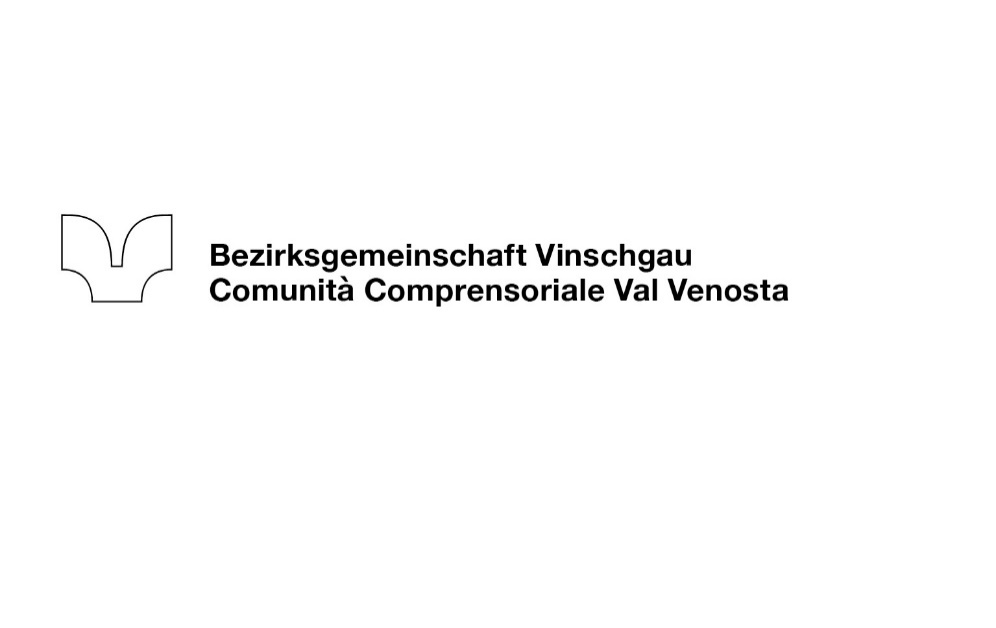 ANSUCHEN UM GENEHMIGUNG EINES PROJEKTES DURCH DIE LAG VINSCHGAU
IM RAHMEN DER LOKALEN ENTWICKLUNGSSTRATEGIE VINSCHGAU 2023-2027
im Sinne des GAP Strategieplans 2023 – 2027, VO (EU) Nr. 2021/2115 und Nr. 2021/1060 und desUmsetzungsdokuments für die ländl. Entwicklung der Aut. Provinz Bozen - GAP-Strategieplan 2023-2027Intervention SRG06 – LEADER, Unterintervention A: Unterstützung lokaler EntwicklungsstrategienGegengezeichnet zur vollinhaltlichen Bestätigung aller Angaben:An dieLAG ‚VinschgauHauptstraße 13439028 Schlanders (BZ)PEC-Mail: bzgvinschgau.ccvalvenosta@legalmail.itAn dieLAG ‚VinschgauHauptstraße 13439028 Schlanders (BZ)PEC-Mail: bzgvinschgau.ccvalvenosta@legalmail.itDer/die UnterfertigteDer/die UnterfertigteDer/die UnterfertigteDer/die UnterfertigteDer/die UnterfertigteDer/die UnterfertigteDer/die UnterfertigteDer/die UnterfertigteDer/die UnterfertigteDer/die UnterfertigteDer/die UnterfertigteDer/die UnterfertigteName/Nachname:Name/Nachname:Name/Nachname:Name/Nachname:gesetzl. Vertreter*in vongesetzl. Vertreter*in vongesetzl. Vertreter*in vongesetzl. Vertreter*in vongesetzl. Vertreter*in vongesetzl. Vertreter*in vongesetzl. Vertreter*in vongesetzl. Vertreter*in vongesetzl. Vertreter*in vongesetzl. Vertreter*in vongesetzl. Vertreter*in vongesetzl. Vertreter*in vonBezeichnung des Subjekts:Bezeichnung des Subjekts:Bezeichnung des Subjekts:Bezeichnung des Subjekts:Rechtsform:Rechtsform: öffentlich 	 privat öffentlich 	 privat öffentlich 	 privat öffentlich 	 privatmit Sitz in (vollständige Adresse): mit Sitz in (vollständige Adresse): mit Sitz in (vollständige Adresse): mit Sitz in (vollständige Adresse): mit Sitz in (vollständige Adresse): mit Sitz in (vollständige Adresse): Steuernummer:Steuernummer:Steuernummer:Mehrwertsteuernummer:Mehrwertsteuernummer:Telefon: E-Mail:E-Mail:PEC:PEC:ersucht um Zulassung zur Förderung für folgendes VorhabenLEADER-Aktion (bitte zutreffendes ankreuzen)LEADER-Aktion (bitte zutreffendes ankreuzen)LEADER-Aktion (bitte zutreffendes ankreuzen)SRD03Investitionen in landwirtschaftliche Betriebe zur Diversifizierung in nichtlandwirtschaftliche Tätigkeiten SRD07Investitionen in die sozio-ökonomische Entwicklung des ländlichen RaumsSRD09Nicht produktive Investitionen in ländlichen Gebieten SRD14Nichtlandwirtschaftliche produktive Investitionen in ländlichen GebietenSRE04Nicht-landwirtschaftliche Start-Up`sSRG07Zusammenarbeit für die lokale ländliche Entwicklung und intelligente Dörfer Projekttitel:Projekttitel:Projektsumme: €beantragter Beitrag:€Förderprozentsatz: %nur für LEADER-Aktion SRE04:nur für LEADER-Aktion SRE04:pauschaler Beitrag:$0.000,00 €Projektpartner (nur für Projekte betreffend LEADER-Aktion SRG07)Projektpartner (nur für Projekte betreffend LEADER-Aktion SRG07)Projektpartner (nur für Projekte betreffend LEADER-Aktion SRG07)Projektpartner (nur für Projekte betreffend LEADER-Aktion SRG07)Projektpartner (nur für Projekte betreffend LEADER-Aktion SRG07)Projektpartner (nur für Projekte betreffend LEADER-Aktion SRG07)Projektpartner (nur für Projekte betreffend LEADER-Aktion SRG07)Projektpartner (nur für Projekte betreffend LEADER-Aktion SRG07)Projektpartner (nur für Projekte betreffend LEADER-Aktion SRG07)Projektpartner (nur für Projekte betreffend LEADER-Aktion SRG07)Projektpartner (nur für Projekte betreffend LEADER-Aktion SRG07)Projektpartner (nur für Projekte betreffend LEADER-Aktion SRG07)Partner 1 (für weitere Partner bitte kopieren)Partner 1 (für weitere Partner bitte kopieren)Partner 1 (für weitere Partner bitte kopieren)Partner 1 (für weitere Partner bitte kopieren)Partner 1 (für weitere Partner bitte kopieren)Partner 1 (für weitere Partner bitte kopieren)Partner 1 (für weitere Partner bitte kopieren)Partner 1 (für weitere Partner bitte kopieren)Partner 1 (für weitere Partner bitte kopieren)Partner 1 (für weitere Partner bitte kopieren)Partner 1 (für weitere Partner bitte kopieren)Partner 1 (für weitere Partner bitte kopieren)Name Organisation:Name Organisation:Name Organisation:Name Organisation:Rechtsform:Rechtsform: öffentlich 	 privat öffentlich 	 privat öffentlich 	 privat öffentlich 	 privatmit Sitz in (vollständige Adresse): mit Sitz in (vollständige Adresse): mit Sitz in (vollständige Adresse): mit Sitz in (vollständige Adresse): mit Sitz in (vollständige Adresse): mit Sitz in (vollständige Adresse): Steuernummer:Steuernummer:Steuernummer:Mehrwertsteuernummer:Mehrwertsteuernummer:Telefon: E-Mail:E-Mail:PEC:PEC:Erklärung zur Einbringung der Eigenmittel und der nicht anerkannten Kosten(nicht zutreffend für LEADER-Aktion SRE04)Erklärung zur Einbringung der Eigenmittel und der nicht anerkannten Kosten(nicht zutreffend für LEADER-Aktion SRE04)Der/Die Antragsteller*in erklärt unter eigener VerantwortungDer/Die Antragsteller*in erklärt unter eigener Verantwortungdie Finanzierung des Projektes sicherzustellen und insbesondere die Restkosten in Höhe von 	 % vorgesehen zu haben und diese zusammen mit eventuell nicht anerkannten Kosten aufzubringen.Erklärung zur Absetzbarkeit der Mehrwertsteuer in Bezug auf die Vorhaben, für welche eine Finanzierung beantragt wird (Art. 46 D.P.R. vom 28. Dezember 2000, Nr. 445) (nicht zutreffend für LEADER-Aktion SRE04)Erklärung zur Absetzbarkeit der Mehrwertsteuer in Bezug auf die Vorhaben, für welche eine Finanzierung beantragt wird (Art. 46 D.P.R. vom 28. Dezember 2000, Nr. 445) (nicht zutreffend für LEADER-Aktion SRE04)Erklärung zur Absetzbarkeit der Mehrwertsteuer in Bezug auf die Vorhaben, für welche eine Finanzierung beantragt wird (Art. 46 D.P.R. vom 28. Dezember 2000, Nr. 445) (nicht zutreffend für LEADER-Aktion SRE04)In Kenntnis der strafrechtlichen Haftung bei Falscherklärungen und Ausstellung oder Vorlage gefälschter Urkunden im Sinne des Artikels 76 des D.P.R. vom 28. Dezember 2000, Nr. 445 erklärt der/die Antragsteller*inIn Kenntnis der strafrechtlichen Haftung bei Falscherklärungen und Ausstellung oder Vorlage gefälschter Urkunden im Sinne des Artikels 76 des D.P.R. vom 28. Dezember 2000, Nr. 445 erklärt der/die Antragsteller*inIn Kenntnis der strafrechtlichen Haftung bei Falscherklärungen und Ausstellung oder Vorlage gefälschter Urkunden im Sinne des Artikels 76 des D.P.R. vom 28. Dezember 2000, Nr. 445 erklärt der/die Antragsteller*inkeine Mehrwertsteuernummer zu besitzen (das Ausfüllen dieses Abschnitts ist hiermit beendet)keine Mehrwertsteuernummer zu besitzen (das Ausfüllen dieses Abschnitts ist hiermit beendet)eine Mehrwertsteuernummer zu besitzen (bitte angeben): und dass die Mehrwertsteuer in Bezug auf die Vorhaben, die Gegenstand dieser Finanzierung sind, im Sinne der nationalen Mehrwertsteuergesetzgebung:und dass die Mehrwertsteuer in Bezug auf die Vorhaben, die Gegenstand dieser Finanzierung sind, im Sinne der nationalen Mehrwertsteuergesetzgebung:und dass die Mehrwertsteuer in Bezug auf die Vorhaben, die Gegenstand dieser Finanzierung sind, im Sinne der nationalen Mehrwertsteuergesetzgebung:absetzbar ist;absetzbar ist;nicht absetzbar ist;nicht absetzbar ist;teilweise absetzbar ist, wenn der pro-rata Mechanismus angewandt wird.Prozentsatz des Abzug:  _______ % (diese Information ist im Abschnitt VF34 der Mehrwertsteuer-Jahreserklärung enthalten, und muss dem Ansuchen als Anlage beigelegt werden)teilweise absetzbar ist, wenn der pro-rata Mechanismus angewandt wird.Prozentsatz des Abzug:  _______ % (diese Information ist im Abschnitt VF34 der Mehrwertsteuer-Jahreserklärung enthalten, und muss dem Ansuchen als Anlage beigelegt werden)Vorstellung des Projekts in der Sitzung der LAG durchVorstellung des Projekts in der Sitzung der LAG durchVorstellung des Projekts in der Sitzung der LAG durchVorstellung des Projekts in der Sitzung der LAG durchVorstellung des Projekts in der Sitzung der LAG durchVorstellung des Projekts in der Sitzung der LAG durchVorstellung des Projekts in der Sitzung der LAG durchName/Nachname:Name/Nachname:E-Mail:Telefon:Bezug zum Projekt:Erklärung bzgl. eventueller Unvereinbarkeiten und Interessenskonflikte (Mitglieder der LAG, die dem/der Antragsteller*in angehören oder mit denen der/die Antragsteller*in in gegenständlichem Projekt in Beziehung steht)Weitere Angaben und ErklärungenWeitere Angaben und ErklärungenDer Antragsteller/Die Antragstellerin bestätigt unter eigener Verantwortung, die hiermit vorgelegten Erklärungen und Angaben in Kenntnis der Sanktionen im Falle unwahrer oder unvollständiger Angaben, die in Art. 2bis des LG Nr. 17/1993, in geltender Fassung, vorgesehen sind, sowie in Kenntnis der strafrechtlichen Folgen laut Art. 76 des DPR Nr. 445/2000 gemacht zu haben. Er/Sie erklärt sich darüber bewusst zu sein, dass im Sinne des obengenannten Landesgesetzes Stichprobenkontrollen über den Wahrheitsgehalt der gemachten Angaben durchgeführt werden.Der Antragsteller/Die Antragstellerin bestätigt unter eigener Verantwortung, die hiermit vorgelegten Erklärungen und Angaben in Kenntnis der Sanktionen im Falle unwahrer oder unvollständiger Angaben, die in Art. 2bis des LG Nr. 17/1993, in geltender Fassung, vorgesehen sind, sowie in Kenntnis der strafrechtlichen Folgen laut Art. 76 des DPR Nr. 445/2000 gemacht zu haben. Er/Sie erklärt sich darüber bewusst zu sein, dass im Sinne des obengenannten Landesgesetzes Stichprobenkontrollen über den Wahrheitsgehalt der gemachten Angaben durchgeführt werden.Der/Die Antragsteller*in erklärt (zutreffendes bitte ankreuzen)Der/Die Antragsteller*in erklärt (zutreffendes bitte ankreuzen)dass für die in diesem Ansuchen angeführten Vorhaben bei keinem anderen Förderprogramm bzw. bei keiner anderen öffentlichen Verwaltung um Beihilfe angesucht wurde und sich dessen bewusst zu sein, dass die beantragte Beihilfe nicht mit anderen öffentlichen Beiträgen jeglicher Art kumuliert werden kann;sich zu verpflichten, sofern für die jeweilige Aktion zutreffend, für das geförderte Vorhaben eine 5-jährige Zweckbestimmung für Maschinen/Anlagen oder Dienste bzw. eine 10-jährige Zweckbestimmung für fixe Anlagen und Baulichkeiten beizubehalten;sich dessen bewusst zu sein, dass die vom Projekt vorgesehenen Arbeiten erst nach der Protokollierung des Beitragsansuchens bei der maßnahmenverantwortlichen Stelle der Autonomen Provinz Bozen beginnen dürfen;sich zu verpflichten, das Beitragsansuchen innerhalb von 90 Tagen nach Genehmigung durch die LAG bei der für die LEADER-Aktion verantwortlichen Stelle der Autonomen Provinz Bozen-Südtirol einzureichen und im Zuge der Einreichung per PEC-Mail eine Kopie an die LAG Vinschgau (bzgvinschgau.ccvalvenosta@legalmail.it) zu übermitteln;die Inhalte der Satzungen der LAG Vinschgau und der Geschäftsordnung zur Regelung des LEADER-Projektauswahlgremiums 2023-2027 sowie die spezifischen Inhalte der ausgewählten LEADER-Aktion der LES Vinschgau zu kennen und sich mit dem vorliegenden Ansuchen zur Einhaltung der damit verbundenen Auflagen zu verpflichten;für öffentliche Körperschaften als Antragsteller oder Organisationen öffentlichen Rechts:
die Inhalte und Vorgaben der von der Landeszahlstelle erarbeiteten Checklist für die Vergabe von öffentlichen Aufträgen für Arbeiten, Dienstleistungen und Lieferungen zu kennen und bei der Projektumsetzung zu berücksichtigen;ab sofort eventuelle Änderungen an der Lokalen Entwicklungsstrategie Vinschgau zu akzeptieren;alle vom Umsetzungsdokument für die ländliche Entwicklung der Autonomen Provinz Bozen - GAP-Strategieplan 2023-2027 und von der LES Vinschgau sowie der aktuellen Ausschreibung der LEADER-Aktion vorgesehenen Zugangsvoraussetzungen zu besitzen, um auf der ausgewählten LEADER-Aktion ansuchen zu können;sich zu verpflichten jede Änderung am Projekt gegenüber dem ursprünglichen Beitragsansuchen unverzüglich und vor der Durchführung der LAG Vinschgau und den für die LEADER-Aktion zuständigen Landesstellen mitzuteilen;sich zu verpflichten, alle für das Monitoring- und Bewertungssystem notwendigen Informationen zur Verfügung zu stellen, wie sie von der VO (UE) 2021/2115 und von der VO (UE) 2021/1060 sowie vom Umsetzungsdokument für die ländliche Entwicklung der Autonomen Provinz Bozen - GAP-Strategieplan 2023-2027 und der LES Vinschgau vorgesehen sind;die Inhalte des Anhangs III der Durchführungsverordnung (EU) 2022/129 der Kommission vom 21. Dezember 2021 über Informations-, Publizitäts- und Sichtbarkeitsanforderungen zu kennen und sich zu verpflichten, die einschlägigen Richtlinien einzuhalten;die LAG Vinschgau von jeglicher Verantwortung zu befreien, was Schäden an Personen oder an öffentlichem oder privatem Eigentum betrifft, die aufgrund der Durchführung der Vorhaben entstehen könnten und von der Verwaltung selber jegliche Anstrengung oder Belästigung fernzuhalten;sich zu verpflichten, das vorliegende Ansuchen, falls erforderlich, zu ergänzen, sowie eventuelle zusätzlich notwendige Unterlagen nachzureichen, wie von den europäischen und nationalen Bestimmungen für die ländliche Entwicklung und des Umsetzungsdokuments für die ländliche Entwicklung der Autonomen Provinz Bozen - GAP-Strategieplan 2023-2027 sowie von der LES Vinschgau vorgesehen, um das Beitragsansuchen hinsichtlich der Auswahl- und Genehmigungsfase rasch bearbeiten zu können.Anlagen, die diesem Ansuchen beizulegen sind:Anlagen, die diesem Ansuchen beizulegen sind:Ausweis des gesetzlichen Vertreters (nicht erforderlich, wenn es sich um digital signierte Dokumente handelt)Projektbeschreibungdetaillierter Kostenvoranschlag (einschließlich Preisangebote sofern zutreffend)weitere Dokumente entsprechend der aktuellen Ausschreibung der jeweiligen LEADER-Aktion (s. Ausschreibung)Mitteilung gemäß Datenschutzgesetz (EU-Verordnung Nr.679/2016)                   Rechtsinhaber der Daten ist die Bezirksgemeinschaft Vinschgau. Die übermittelten Daten werden von der BZG, auch in elektronischer Form, für die Erfordernisse der Verordnung (UE) 2021/2115 verarbeitet. Verantwortlich für die Verarbeitung ist die Bezirksgemeinschaft Vinschgau. Die Daten müssen bereitgestellt werden, um die angeforderten Verwaltungsaufgaben abwickeln zu können und um den Kontrollen von Seiten nationaler und europäischer Stellen zu genügen. Bei Verweigerung der erforderlichen Daten können die vorgebrachten Anforderungen oder Anträge nicht bearbeitet werden. Die Bezirksgemeinschaft Vinschgau gewährleistet die vertrauliche Behandlung der Daten. Der/Die Antragsteller/in erhält auf Anfrage gemäß Artikel 6 EU-VO 679/2016 Zugang zu seinen/ihren Daten, Auszüge und Auskünfte darüber und kann deren Aktualisierung, Löschung, Anonymisierung oder Sperrung, sofern die gesetzlichen Voraussetzungen vorliegen, verlangen. Ort und DatumUnterschrift gesetzl. Vertreter*in